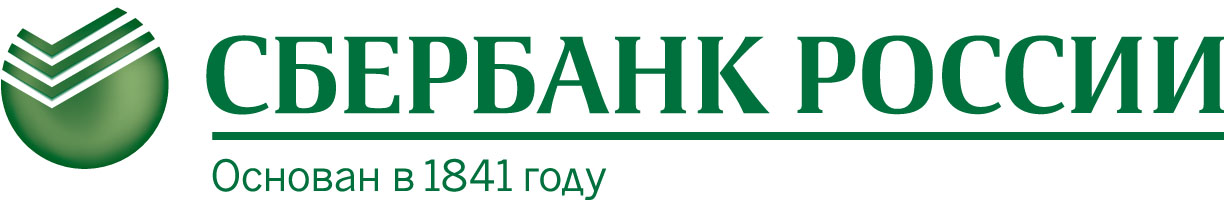 ДОГОВОР № 0055-1-107417об открытии возобновляемой кредитной линииПубличное акционерное общество «Сбербанк России», именуемое в дальнейшем «Кредитор», в лице Начальника управления кредитования Головного отделения по Санкт-Петербургу Северо-Западного банка ПАО Сбербанк Храмцовой Ольги Владимировны, действующей на основании Устава, Положения о филиале Публичного акционерного общества «Сбербанк России» – Северо-Западном банке и Доверенности №СЗБ/529-Д от 27.04.2017г, с одной стороны, и Акционерное общество «Полярная морская геологоразведочная экспедиция», именуемое в дальнейшем «Заемщик», в лице Генерального директора Крюкова Владимира Дмитриевича, действующего на основании Устава, с другой стороны, далее совместно именуемые «Стороны», заключили настоящий договор, именуемый в дальнейшем «Договор», о нижеследующем:Статья 1. Предмет Договора1.1. Кредитор обязуется открыть Заемщику возобновляемую кредитную линию для пополнения оборотных средств, в том числе на выплату заработной платы работникам, отчисления с ФОТ, погашение текущей задолженности по уплате налогов, сборов, пошлин и иных обязательных платежей в бюджеты, государственные внебюджетные фонды всех уровней на срок по «31» декабря 2017 г. с лимитом:Заемщик обязуется возвратить Кредитору полученный кредит и уплатить проценты за пользование им и другие платежи в размере, в сроки и на условиях Договора.В течение срока действия Договора ссудная задолженность по Договору не может превышать сумму установленного лимита.Статья 2. Заверения и гарантии2.1. Заемщик является юридическим лицом, надлежащим образом учрежденным и законно действующим в соответствии с законодательством Российской Федерации.2.2. Заемщик подтверждает, что все согласия, необходимые для заключения Договора и иных договоров и соглашений, предусмотренных Договором, были получены и вступили в действие, или, если они не были получены, – то будут получены и/или вступят в действие в установленном порядке до заключения соответствующих договоров и соглашений в соответствии с действующим законодательством Российской Федерации.2.3. Заемщик заверяет, что случаи и события, перечисленные в п. 7.1.8 Договора, на дату заключения Договора не наступили и предпримет все действия, чтобы они не наступили в течение срока действия Договора.2.4. Вся фактическая информация, представленная Заемщиком Кредитору, является достоверной и правильной во всех существенных аспектах на дату ее предоставления. На дату заключения Договора не было утаено какой-либо информации, что могло бы в результате сделать представленную информацию неверной или вводящей в заблуждение Кредитора в каких-либо существенных аспектах.2.5. В отношении Заемщика не возбуждалось судебное, арбитражное или административное производство в каком-либо суде, арбитраже или органе, которое могло бы привести к невозможности Заемщика надлежащим образом исполнять свои обязательства по Договору.2.6. Заемщиком исполнялись и соблюдались, равно как и в настоящее время исполняются и соблюдаются во всех существенных аспектах требования законодательства, неисполнение или несоблюдение которых могло бы привести Заемщика к невозможности надлежащим образом исполнять свои обязательства по Договору.2.7. Заемщик имеет действительный и законный правовой титул или законное право пользования и эксплуатации в отношении активов, необходимых для осуществления его деятельности.2.8. Насколько известно Заемщику, не имеют место какие-либо события или обстоятельства, которые могли бы повлиять на исполнение им обязательств по любым другим договорам или финансовым инструментам, а также которые бы могли привести Заемщика к невозможности надлежащим образом исполнять свои обязательства по Договору.2.9. Заключение и исполнение Заемщиком Договора не противоречит его учредительным документам. 2.10. Заемщик заверяет и гарантирует, что на дату заключения Договора у Заемщика отсутствует информация о том, что между его участниками или его участниками и третьими лицами заключено корпоративное или иное аналогичное соглашение, ограничивающее его права как контрагента Кредитора, или каким-либо иным образом влияющее на возможность заключения или исполнения обязательств по Договору, а также иным заключаемым с Кредитором договорам.Статья 3. Порядок предоставления кредита3.1. Выдача любой суммы кредита производится в пределах свободного остатка лимита, определенного по следующей формуле:СОЛ = Лим – СЗ,где:СОЛ – свободный остаток лимита;Лим – лимит, установленный в п. 1.1 Договора;СЗ - фактическая ссудная задолженность по кредиту на текущую дату.3.2. Выдача кредита производится перечислением сумм кредита на расчетный счет Заемщика, указанный в Приложении № 1, на основании распоряжений Заемщика, оформленных в соответствии с Приложением № 2 к Договору.Перечисление сумм кредита производится при отсутствии просроченной задолженности и неуплаченных неустоек по Договору и по всем иным кредитным договорам (в том числе договорам об открытии кредитной линии) и/или соглашениям, и/или договорам поручительства, и/или договорам о предоставлении банковских гарантий/контргарантий/ поручительств, заключенным (которые могут быть заключены) между Кредитором и Заемщиком.3.3. Выдача кредита производится:3.3.1. После заключения и предоставления Кредитору соглашения(ий) о праве Кредитора на списание средств без распоряжения плательщика в погашение просроченной задолженности со счета(ов) Заемщика, указанных в Приложении № 1.3.3.2. После перечисления платы за резервирование.3.4. Выдача кредита отражается на отдельных ссудных счетах, открываемых Кредитором по Договору, в зависимости от срока с даты выдачи (не включая эту дату) по дату полного погашения кредита, указанную в п. 6.1 Договора (включительно).Статья 4. Проценты и комиссионные платежи4.1. Заемщик уплачивает Кредитору проценты за пользование кредитом в валюте кредита на следующих условиях:за период с даты выдачи кредита (не включая эту дату) по «20» июля 2017 г. (включительно) – по ставке 11 (Одиннадцать) процентов годовых;за период с «21» июля 2017 г. (включительно) по дату полного погашения кредита, указанную в п. 6.1 Договора, – по переменной процентной ставке, определяемой в зависимости от размера выручки по контрактам (договорам) внутреннего, внешнего рынка(ов), поступившей на счет(а), указанный(е) в Приложении № 1, открытый(е) Заемщиком у Кредитора, за Расчетный период, в соответствии со следующей таблицей:За Расчетный период при определении значения(ий) критерия(ев) для установления переменной процентной ставки принимается истекший календарный квартал.Выручка по счетам у Кредитора в валюте, отличной от валюты, в которой зафиксирован размер выручки для определения процентной ставки по Договору, пересчитывается в валюту, в которой зафиксирован размер выручки для определения процентной ставки по Договору по курсу Банка России на дату зачисления средств на счет.Процентная ставка устанавливается ежеквартально на соответствующий Процентный период без заключения дополнительного соглашения путем письменного уведомления Кредитором Заемщика о процентной ставке, установленной на Процентный период, в соответствии с Таблицей соответствия Расчетного и Процентного периодов:Значения критерия(ев) для установления переменной процентной ставки по любому новому счету, открытому у Кредитора, учитываются Кредитором для определения процентной ставки по Договору, начиная с Расчетного периода, в котором заключено дополнительное соглашение к Договору о внесении нового счета в Приложение № 1.Уведомление о размере установленной процентной ставки с указанием соответствующих значений критериев направляется Кредитором в адрес Заемщика не позднее первого рабочего дня очередного Процентного периода. В случае, если Заемщик не получил указанного уведомления, процентная ставка самостоятельно рассчитывается Заемщиком в соответствии с настоящим пунктом Договора.В каждом из случаев (при наступлении обстоятельств и/или при неисполнении каждого из обязательств), указанных в п.п. Договора: 8.2.5 (далее по тексту именуемые «Основания»), Кредитор вправе увеличить процентную ставку по кредиту на Дополнительную часть процентной ставки в размере 1 (Одного) процента годовых по каждому Основанию. При этом общий размер Дополнительной части процентной ставки при наступлении нескольких Оснований, не может превышать 2 (Двух) процентов годовых. Дополнительная часть процентной ставки устанавливается в соответствующем размере начиная с 10 (Десятого) рабочего дня, следующего за датой получения Заемщиком уведомления Кредитора о наступлении Основания(й).Уменьшение размера Дополнительной части процентной ставки либо прекращение ее действия зависят от прекращения действия Основания(й), в связи с которым(и) была установлена Дополнительная часть процентной ставки в соответствующем размере. Дополнительная часть процентной ставки в соответствующем размере действует по дату получения Кредитором от Заемщика уведомления о прекращении действия соответствующего(их) Основания(й) (включительно). К уведомлению Заемщика должны быть приложены документы, подтверждающие прекращение действия соответствующего(их) Основания(й).Дополнительная часть процентной ставки суммируется с основной частью процентной ставки по кредиту, указанной в настоящем пункте Договора, и устанавливается/прекращает начисляться Кредитором без заключения дополнительного соглашения путем письменного уведомления Кредитором Заемщика.Уплата Дополнительной части процентной ставки по кредиту производится Заемщиком в даты, указанные в п. 4.2 Договора.Установление Кредитором Дополнительной части процентной ставки не ограничивает Кредитора в правах, указанных в п. 7.1.8 Договора.4.2. Проценты начисляются на сумму фактической ссудной задолженности по кредиту начиная с даты, следующей за датой образования задолженности по ссудному(ым) счету(ам) (включительно), и по дату полного погашения кредита (включительно).Уплата процентов производится «20» июня 2017г. и далее ежемесячно «20» числа каждого календарного месяца и в дату полного погашения кредита, указанную в п. 6.1 Договора, в сумме начисленных на указанную(ые) дату(ы) процентов (включительно).В случае несвоевременного погашения кредита (просрочки) на сумму непогашенного в срок кредита проценты не начисляются начиная с даты, следующей за датой погашения кредита, установленной п. 6.1 Договора (включительно).4.3. С Заемщика взимается плата за резервирование в размере 1 (Одного) процента от лимита кредитной линии, указанного в п. 1.1 Договора, что составляет 350 000 (Триста пятьдесят тысяч) рублей.Плата за резервирование уплачивается Заемщиком Кредитору единовременно до первой выдачи кредита, но не позднее «___» _______ 2017 г., в валюте кредита.4.4. С Заемщика взимается плата за пользование лимитом кредитной линии в размере 1 (Одного) процента годовых от свободного остатка лимита, рассчитанного в соответствии с п. 3.1 Договора.Начисление платы производится за период с даты начала действия лимита, указанной в п. 1.1 Договора (не включая эту дату), по дату полного погашения кредита, указанную в п. 6.1 Договора (включительно).Плата за пользование лимитом кредитной линии уплачивается Заемщиком Кредитору в установленные условиями Договора даты уплаты процентов, в сумме начисленной на указанные даты (включительно) платы, в валюте кредита.4.5. При погашении кредита (полностью или частично) ранее установленных(ой) п. 6.1 Договора дат(ы) без предварительного письменного уведомления или при уведомлении менее чем за 1 (Один) рабочий день до даты погашения (включительно, при этом дата поступления уведомления Кредитору в расчет количества дней не включается), Заемщик уплачивает Кредитору плату за досрочный возврат кредита.Плата начисляется в размере 4 (Четырех) процентов годовых на возвращаемую сумму кредита за 1 (Один) рабочий день.Плата за досрочный возврат кредита уплачивается Заемщиком Кредитору одновременно с платежом по погашению ссудной задолженности по кредиту, в валюте кредита.Плата за досрочный возврат кредита не взимается:при поступлении средств в погашение кредита в соответствии с п.п. 8.1.1, 8.2.1 Договора.Статья 5. Условия расчетов и платежей5.1. Погашение кредита, уплата процентов и других платежей по Договору производится платежными поручениями со счетов Заемщика у Кредитора.В платежных поручениях суммы основного долга, процентов, каждой из плат, перечисленных в Статье 4 Договора (далее – Комиссионные платежи) и неустоек указываются отдельно по каждому из указанных видов платежей.5.2. Датой выдачи кредита является дата образования ссудной задолженности по ссудному(ым) счету(ам).5.3. Датой исполнения обязательств по уплате платежей по Договору является дата списания средств со счетов Заемщика у Кредитора в погашение обязательств по Договору.5.4. Если дата уплаты процентов или внесения других платежей по Договору приходится на нерабочий день, то обязательства должны быть исполнены не позднее первого рабочего дня, следующего за нерабочим днем.5.5. При исчислении процентов, Комиссионных платежей и неустоек используется фактическое число календарных дней в месяце и году.Начисление процентов и неустойки за несвоевременное погашение кредита осуществляется отдельно по каждому из ссудных счетов, открытых Кредитором по Договору. Сумма полученных величин составляет общую сумму обязательств по уплате процентов и неустойке за несвоевременное погашение кредита.5.6. Средства, поступившие в счет погашения задолженности по Договору, в том числе списанные без распоряжения Заемщика со счетов Заемщика, направляются вне зависимости от назначения платежа (с учетом особенностей, изложенных в п.п. 5.7, 5.10, 5.11, 5.12, 5.13 Договора), указанного в платежном документе, в первую очередь на возмещение издержек Кредитора по получению исполнения, далее в следующей очередности:При этом ссудная задолженность по кредиту погашается в хронологическом порядке, начиная со ссудного счета, открытого первым.Обязательства по Договору (по погашению ссудной задолженности по кредиту, по уплате процентов и внесению Комиссионных платежей) становятся срочными в дату наступления срока их исполнения в соответствии с условиями, установленными Договором (далее – Дата платежа).Под просроченными обязательствами в рамках Договора понимаются обязательства по Договору, не исполненные в Дату платежа.5.7. Денежные средства, поступившие в соответствии с платежными поручениями в уплату неустоек по Договору, при указании данного назначения платежа в качестве единственного в платежном документе, направляются Кредитором на уплату неустоек в соответствии с очередностью уплаты неустоек, установленной п. 5.6 Договора.Излишне полученная сумма направляется Кредитором на погашение обязательств в соответствии с очередностью платежей, установленной п. 5.6 Договора.5.8. При финансировании Заемщиком за счет средств кредита расходов в валюте, отличной от валюты кредита, конверсионные операции со средствами кредита проводятся у Кредитора по курсу и на условиях Кредитора на дату совершения операций.5.9. Обязательства по погашению ссудной задолженности по кредиту могут быть исполнены ранее Даты платежа в соответствии с п. 6.2 Договора.Платежи, поступившие в счет погашения ссудной задолженности по кредиту ранее дат(ы), установленных(ой) п. 6.1 Договора, направляются Кредитором на погашение указанных обязательств с учетом очередности платежей, установленной п. 5.6 Договора. В этом случае обязательства по погашению ссудной задолженности в целях распределения в соответствии с очередностью платежей, установленной п. 5.6 Договора, признаются срочными к погашению в дату поступления средств в размере поступивших денежных средств, но не более суммы денежных средств, оставшейся после распределения на иные платежи, указанные в очередности платежей до платежа на погашение срочной ссудной задолженности по кредиту, и не более суммы основного долга, указанной в платежном документе (при его указании).Излишне полученная в соответствии с настоящим пунктом Договора от Заемщика сумма возвращается Кредитором на счет Заемщика, открытый у Кредитора, не позднее первого рабочего дня, следующего за датой поступления денежных средств.При невозможности идентификации назначения платежа (не указано(ы) обязательство(а), которое(ые) исполняется(ются)), указанного в платежном документе, поступившие средства направляются Кредитором в счет погашения ссудной задолженности по кредиту в соответствии с настоящим пунктом Договора.5.10. Обязательства по процентам и/или Комиссионным платежам могут быть исполнены ранее Дат платежа в сумме не более начисленных на дату поступления Кредитору (включительно) денежных средств. В этом случае все обязательства по процентам и Комиссионным платежам становятся срочными к погашению в дату поступления средств в размере поступивших денежных средств, но не более начисленных.При этом, денежные средства, поступившие от Заемщика в погашение указанных обязательств, вне зависимости от назначения платежа, указанного в платежном документе, направляются Кредитором на погашение обязательств по процентам и Комиссионным платежам в соответствии с очередностью платежей, установленной п. 5.6 Договора, кроме уплаты неустоек.5.11. Если до Даты платежа по уплате процентов и/или внесению Комиссионных платежей остается 10 (Десять) и менее рабочих дней (далее - Период досрочной уплаты), то излишне полученную в соответствии с п. 5.10 Договора от Заемщика сумму (далее – Досрочные платежи) Кредитор направляет в погашение указанных обязательств Заемщика в ближайшие Даты платежей в соответствии с очередностью платежей, установленной п. 5.6 Договора. При возникновении в Период досрочной уплаты срочных обязательств по погашению ссудной задолженности по Договору и непоступлении от Заемщика платежа в погашение указанных обязательств в установленную Договором Дату платежа Досрочные платежи направляются в погашение указанных обязательств.Если до Даты платежа по уплате процентов и/или внесению Комиссионных платежей остается более 10 (Десяти) рабочих дней, Кредитор направляет Досрочные платежи на уплату неустоек в соответствии с очередностью уплаты неустоек, установленной п. 5.6 Договора. При этом Досрочные платежи в размере превышения величины уплаченных неустоек возвращаются Кредитором на счет Заемщика, открытый у Кредитора, не позднее первого рабочего дня, следующего за датой поступления денежных средств.5.12. В Период досрочной уплаты Заемщик имеет право в течение 3 (Трех) рабочих дней, следующих за датой поступления средств Кредитору, но не позднее, чем за 2 (Два) рабочих дня (включительно) до ближайшей Даты платежа, обратиться к Кредитору с письменным заявлением о возврате или о направлении в счет погашения ссудной задолженности по кредиту Досрочных платежей, полученных Кредитором в соответствии с п. 5.11 Договора.Кредитор возвращает Досрочные платежи после распределения в соответствии с очередностью платежей, установленной п. 5.6 Договора, либо направляет их на погашение ссудной задолженности по кредиту в соответствии с п. 6.2 Договора и с учетом п. 5.9 Договора, не позднее первого рабочего дня, следующего за датой получения письменного заявления Заемщика.Возврат Досрочных платежей осуществляется Кредитором на счета Заемщика, открытые у Кредитора.При направлении Досрочных платежей на погашение ссудной задолженности по кредиту датой погашения ссудной задолженности по кредиту является дата направления Кредитором досрочно уплаченной суммы на погашение ссудной задолженности по кредиту.5.13. Если в Дату платежа или дату поступления денежных средств в уплату неустоек сумма платежа превышает сумму, причитающуюся к уплате в соответствии с условиями Договора, то излишне полученная от Заемщика сумма после распределения в соответствии с очередностью платежей, установленной п. 5.6 Договора, возвращается Кредитором на счет Заемщика, открытый у Кредитора, не позднее первого рабочего дня, следующего за Датой соответствующего платежа / датой поступления денежных средств.5.14. В случае уплаты платежей по Договору в валюте, отличной от валюты платежа, установленной Договором, Кредитор имеет право самостоятельно осуществить конверсию полученных средств в валюту платежа по Договору по курсу и на условиях Кредитора, действующих на дату совершения конверсионной операции, с их дальнейшим направлением на погашение задолженности по Договору.Статья 6. Порядок погашения кредита6.1. Дата полного погашения выданного кредита: «31» декабря 2017г. Погашение кредита производится любыми суммами в пределах указанного срока.Если дата полного погашения кредита приходится на нерабочий день, срок пользования кредитом устанавливается по первый рабочий день (включая этот день), следующий за нерабочим днем, на который приходится дата погашения кредита.6.2. Заемщик имеет право произвести полное или частичное погашение сумм выданного кредита ранее дат(ы), установленных(ой) п. 6.1 Договора.Заемщик направляет Кредитору уведомление о намерении погасить кредит ранее дат(ы), установленных(ой) п. 6.1 Договора, в порядке, предусмотренном Договором, с указанием суммы и даты погашения, не менее чем за 1 (Один) рабочий день до даты возврата кредита (или его части) (включительно). Дата поступления уведомления Кредитору в расчет количества дней не включается.Заемщик производит досрочное полное или частичное погашение кредита в дату, указанную в уведомлении. В случае если в указанную в уведомлении дату досрочное полное или частичное погашение кредита не произведено, такое уведомление прекращает свое действие и считается не поданным. Если при этом Заемщик производит досрочное полное или частичное погашение кредита после указанной даты без направления Кредитору нового предварительного уведомления или при уведомлении Кредитора менее чем за 1 (Один) рабочий день до даты фактического погашения кредита (или его части), Заемщик уплачивает Кредитору плату за досрочный возврат кредита в порядке, предусмотренном Статьей 4 Договора. В случае погашения кредита ранее дат(ы), установленных(ой) п. 6.1 Договора, без предварительного уведомления Кредитора или при уведомлении Кредитора менее чем за 1 (Один) рабочий день до даты фактического погашения кредита (или его части), Заемщик уплачивает Кредитору плату за досрочный возврат кредита в порядке, предусмотренном Статьей 4 Договора. Статья 7. Обязанности и права Кредитора7.1. Кредитор имеет право:7.1.1. В одностороннем порядке по своему усмотрению производить увеличение размера значений процентных ставок по Договору, в том числе, но не исключительно, в связи с принятием Банком России решений по увеличению ключевой ставки и/или ставки рефинансирования (учетной ставки), с уведомлением об этом Заемщика без оформления этого изменения дополнительным соглашением. В случае увеличения Кредитором размера значений процентных ставок в одностороннем порядке указанное изменение вступает в силу через 30 (Тридцать) календарных дней с даты отправления уведомления Кредитором, если в уведомлении не указана более поздняя дата вступления изменения в силу.Уведомление Заемщика об указанных изменениях Договора производится в порядке, предусмотренном Договором.7.1.2. В одностороннем порядке по своему усмотрению производить уменьшение размера значений процентных ставок по Договору, в том числе, но не исключительно, в связи с принятием Банком России решений по снижению ключевой ставки и/или ставки рефинансирования (учетной ставки), с уведомлением об этом Заемщика без оформления этого изменения дополнительным соглашением. В случае уменьшения Кредитором размера значений процентных ставок в одностороннем порядке указанное изменение вступает в силу через 30 (Тридцать) календарных дней с даты отправления уведомления Кредитором, если в уведомлении не указана иная дата вступления изменения в силу.Уведомление Заемщика об указанных изменениях Договора производится в порядке, предусмотренном Договором.7.1.3. В одностороннем порядке по своему усмотрению производить уменьшение размера неустойки и/или устанавливать период времени, в течение которого неустойка не взимается, с уведомлением об этом Заемщика без оформления этого изменения дополнительным соглашением.Уменьшение размера неустойки и/или наступление периода времени, в течение которого неустойка не взимается, вступает в силу через 30 (Тридцать) календарных дней с даты отправления уведомления Кредитором, если в уведомлении не указана иная дата вступления изменения в силу.Уведомление Заемщика об указанных изменениях Договора производится в порядке, предусмотренном Договором.7.1.4. В одностороннем порядке по своему усмотрению производить изменение порядка определения процентной ставки, указанного в п. 4.1 Договора.Изменение вступает в силу через 30 (Тридцать) календарных дней с даты отправления уведомления Кредитором, если в уведомлении не указана более поздняя дата вступления изменения в силу.Уведомление Заемщика об указанных изменениях Договора производится в порядке, предусмотренном Договором.7.1.5. Требовать от Заемщика предоставления сведений и документов, подтверждающих целевое использование кредита, в том числе реестр платежных документов (по форме, согласованной с Кредитором), на основании которых осуществляется перечисление средств кредита с расчетного счета Заемщика в соответствии с целевым назначением кредита.7.1.6. В случае возникновения просроченной ссудной задолженности по кредиту и/или просроченной задолженности по процентам, и/или по другим платежам, предусмотренным Договором, и/или неустоек по Договору, по мере поступления средств списывать их со счетов Заемщика у Кредитора в валюте обязательства без распоряжения Заемщика в счет погашения просроченных платежей и неустоек.Кредитор имеет право в соответствии с условиями соглашения о праве Кредитора на списание средств без распоряжения плательщика, заключенного между Кредитором и Заемщиком, без распоряжения Заемщика производить списание средств со счетов Заемщика у Кредитора в валюте обязательства с целью погашения срочной задолженности по Договору в дату наступления срока выполнения обязательств.Кредитор письменно информирует Заемщика о факте списания средств без распоряжения Заемщика с его счетов в счет погашения просроченных платежей и неустоек в порядке, предусмотренном Договором.7.1.7. При недостаточности средств на счете Заемщика у Кредитора в валюте обязательства для погашения просроченной задолженности и/или неустоек по Договору по мере поступления средств производить списание средств со счетов Заемщика у Кредитора в валюте, отличной от валюты обязательства, с последующей конверсией списанных средств по курсу и на условиях, установленных Кредитором для совершения конверсионных операций на дату совершения операции, с зачислением полученных в результате конверсии средств на счет Заемщика у Кредитора в валюте обязательства.Кредитор имеет право в соответствии с условиями соглашения о праве Кредитора на списание средств без распоряжения плательщика, заключенного между Кредитором и Заемщиком, при недостаточности средств на счете Заемщика у Кредитора в валюте обязательства, для погашения срочной задолженности по Договору, образовавшейся на дату выполнения обязательств, без распоряжения Заемщика производить списание средств со счетов Заемщика у Кредитора в валюте, отличной от валюты обязательства, с последующей конверсией списанных средств по курсу и на условиях, установленных Кредитором для совершения конверсионных операций на дату совершения операции, с зачислением полученных в результате конверсии средств на счет Заемщика у Кредитора в валюте обязательства. Кредитор письменно информирует Заемщика о факте списания средств без распоряжения Заемщика с его счетов и конверсии указанных средств в порядке, предусмотренном Договором.7.1.8. Прекратить выдачу кредита и/или потребовать от Заемщика досрочного возврата всей суммы кредита и уплаты причитающихся процентов за пользование кредитом, неустоек и других платежей, предусмотренных условиями Договора, в случаях:7.1.8.1. Неисполнения или ненадлежащего исполнения Заемщиком платежных обязательств по Договору или любому из договоров (в том числе, но не исключительно: кредитному, об открытии возобновляемой/невозобновляемой кредитной линии, договору о предоставлении банковской гарантии, договору поручительства, иным видам договоров) и соглашений, которые заключены (могут быть заключены в течение срока действия Договора) между Заемщиком и Кредитором, иных обязательств (или выполнения иных условий) по указанным договорам и соглашениям, неисполнение или ненадлежащее исполнение (или выполнение) которых является основанием для предъявления требования о досрочном возврате сумм кредита/отказа Кредитора от обязанности предоставления кредита/гарантии в соответствии с условиями указанных договоров и соглашений, а также платежных обязательств перед Кредитором и/или третьими лицами по оплате векселей, погашению облигаций, выплате купонного дохода, обязательной/добровольной оферте в силу Федерального закона «Об акционерных обществах», которые возникли (могут возникнуть в течение срока действия Договора).7.1.8.2. Неисполнения или ненадлежащего исполнения Заемщиком обязательств по кредитным договорам (в том числе договорам об открытии невозобновляемой/возобновляемой кредитной линии), которые заключены (могут быть заключены в течение срока действия Договора) между Заемщиком и любым иным кредитором, и повлекшее за собой предъявление к Заемщику требования о досрочном возврате сумм кредита.7.1.8.3. Если заявления, документы, подтверждения или информация, включая информацию, указанную в Статье 2 Договора, предоставленные Заемщиком Кредитору, являются недостоверными, неполными или непроверенными, а также в случае предоставления Заемщиком Кредитору отчетности и/или сведений, которые являются недостоверными и/или отличными от отчетности и/или сведений, предоставленных Заемщиком органам государственной власти, Банку России и/или опубликованных Заемщиком и/или находящихся в бюро кредитных историй.7.1.8.4. Использования кредита не по целевому назначению или возврата Заемщику денежных средств, перечисленных Заемщиком за счет кредита в соответствии с целевым назначением кредита.7.1.8.5. Предъявления заявления в арбитражный суд о признании Заемщика несостоятельным (банкротом) в установленном действующим законодательством порядке.7.1.8.6. Если Заемщику предъявлены иски об уплате денежной суммы или об истребовании имущества, совокупный размер которых ставит под угрозу выполнение обязательств по Договору.7.1.8.7. Принятия решений о реорганизации, ликвидации или уменьшении уставного капитала (уставного фонда) Заемщика.7.1.8.8. Объявления Заемщика несостоятельным (банкротом) в установленном действующим законодательством порядке.7.1.8.9. Неисполнения Заемщиком одного или нескольких обязательств, предусмотренных п.п. Договора: 8.2.5, 8.2.6, 8.2.9, 8.2.10, 8.2.11, 8.2.12, 8.2.13, 8.2.14, 8.2.15, 8.2.16, 8.2.17.7.1.8.10. Ухудшения финансового состояния Заемщика, что, по оценке Кредитора, ставит под угрозу своевременное выполнение обязательств по Договору.7.1.9. В одностороннем порядке закрыть свободный остаток лимита кредитной линии по Договору в случае прекращения выдачи кредита по причинам, указанным в п. 7.1.8 Договора, о чем Кредитор уведомляет Заемщика в порядке, предусмотренном Договором.7.1.10. Отказаться от обязанности выдать кредит полностью или частично при наличии обстоятельств, очевидно свидетельствующих о том, что сумма долга не будет возвращена Заемщиком в установленные Договором сроки.7.1.11. В удобной для него форме осуществлять проверки достоверности предоставляемых Заемщиком отчетных и плановых показателей его хозяйственно-финансовой деятельности, а также требовать иные данные, имеющие отношение к использованию кредитных средств и к исполнению обязательств по Договору.7.1.12. Требовать от Заемщика в течение срока действия Договора заключения (обеспечения заключения) соглашения(ий) о праве Кредитора на списание средств без распоряжения плательщика в погашение просроченной задолженности со счетов Заемщика, открытых в других банках, по форме и в сроки, установленные Кредитором.Уведомление Заемщика об указанном требовании производится в порядке, предусмотренном Договором.7.1.13. По своему усмотрению воспользоваться правом, предусмотренным п. 7.1.8 Договора и/или потребовать от Заемщика уплаты неустойки, предусмотренной п. 9.5 Договора в каждом из случаев/при неисполнении каждого из обязательств, указанных в п.п. Договора: 8.2.6, 8.2.9, 8.2.10, 8.2.11, 8.2.12, 8.2.13, 8.2.14, 8.2.15, 8.2.16, 8.2.17.7.2. Кредитор принимает на себя следующие обязательства:7.2.1. При выполнении условий, указанных в Статье 3 Договора, а также, если на дату предоставления кредита не имеет место ни одно из условий, при которых Кредитор имеет право прекратить выдачу кредита и потребовать досрочного возврата кредита, производить перечисление сумм кредита в пределах свободного остатка лимита кредитной линии на расчетный счет Заемщика на основании распоряжений Заемщика, оформленных в соответствии с условиями Договора.Статья 8. Обязанности и права Заемщика8.1. Заемщик имеет право:8.1.1. При увеличении Кредитором размера значений процентных ставок в соответствии с п. 7.1.1 Договора и/или изменении порядка определения процентной ставки, указанного в п. 4.1 Договора в соответствии с п. 7.1.4 Договора погасить часть или всю сумму кредита с уплатой начисленных на дату погашения процентов, Комиссионных платежей и неустоек на прежних условиях в течение 30 (Тридцати) календарных дней с даты направления Кредитором Заемщику письменного уведомления об изменении условий предоставления кредита.При этом Заемщик не уплачивает плату за досрочный возврат кредита. 8.2. Заемщик принимает на себя следующие обязательства:8.2.1. В течение 5 (Пяти) рабочих дней с Даты доставки уведомления или сообщения с требованием Кредитора о досрочном погашении кредита в соответствии с п.п. 7.1.8, 12.3 Договора погасить ссудную задолженность по кредиту и уплатить причитающиеся проценты за пользование кредитом, Комиссионные платежи и неустойки, начисленные на дату погашения.8.2.2. Использовать кредит строго по целевому назначению в соответствии со Статьей 1 Договора.8.2.3. Предоставлять Кредитору правильно оформленные платежные документы и приложения в соответствии с целевым назначением кредита (п. 1.1 Договора), а также по требованию Кредитора – реестр указанных платежных документов (по форме, согласованной с Кредитором), не позднее планируемой даты использования соответствующей суммы кредита.8.2.4. Производить уплату процентов по ставке, определяемой в соответствии с условиями Договора, вне зависимости от факта получения Заемщиком уведомления Кредитора о размере процентной ставки.8.2.5. Предоставлять Кредитору не позднее 90 (Девяноста) календарных дней с даты окончания периода, установленного законодательством Российской Федерации для представления годовой бухгалтерской (финансовой) отчетности в налоговые органы, аудиторское заключение (или его итоговую часть) (при обязательном по законодательству Российской Федерации аудите бухгалтерской (финансовой) отчетности).Предоставлять Кредитору ежеквартально не позднее 5 (Пяти) рабочих дней с даты окончания календарного месяца, следующего за отчетным периодом (кварталом, полугодием, 9 месяцами), а по окончании отчетного года - не позднее 5 (Пяти) рабочих дней с даты окончания периода, установленного законодательством Российской Федерации для представления годовой бухгалтерской (финансовой) отчетности в налоговые органы:бухгалтерскую (финансовую) отчетность в составе и по формам, установленным законодательством Российской Федерации, с отметкой о способе отправления документа в подразделение ФНС России (для годовой отчетности), заверенную руководителем и печатью Заемщика;расшифровки кредиторской и дебиторской задолженности с разбивкой на задолженность, платежи по которой ожидаются в течение 12 месяцев, а также более чем через 12 месяцев, с указанием наименований кредиторов, должников, суммы задолженности и дат возникновения задолженности, с указанием статуса данной задолженности (просроченная до 3 месяцев включительно/просроченная свыше 3 месяцев/текущая);расшифровки краткосрочных и долгосрочных финансовых вложений с указанием видов, сумм вложений, наименований организаций и предприятий;расшифровки задолженности по долгосрочным и краткосрочным кредитам и займам (включая вексельные и облигационные) с указанием кредиторов, суммы задолженности, срока кредитования, процентной ставки (доходности купона), графика погашения и уплаты процентов, суммы просроченных процентов;расшифровки полученных обеспечений (с указанием от кого и в пользу кого получено) и выданных обеспечений (с указанием за кого и в пользу кого выдано, сроков исполнения обязательств);расшифровки прочих доходов и прочих расходов с выделением доходов и расходов, относящихся к операционной деятельности;расшифровку обязательств по лизинговым платежам, в том числе по договорам финансового лизинга, с указанием суммы платежа, графика платежей;налоговую декларацию по НДС с отметкой о способе отправления документа в подразделение ФНС России, заверенную подписью и печатью (при наличии печати) Заемщика;налоговую декларацию по налогу на прибыль с отметкой о способе отправления документа в подразделение ФНС России, заверенную подписью и печатью (при наличии печати) Заемщика;информацию о расходах по финансовому лизингу, учтенных в составе себестоимости;справки об оборотах и остатках на расчетных счетах в валюте Российской Федерации и иностранной валюте и наличии претензий к счетам;справку о доле валютной выручки в общем объеме выручки на отчетную дату;информацию на последнюю отчетную дату о дочерних (более 50% в уставном капитале) организациях с указанием долей участия в уставном капитале дочерних организаций в процентах;справку из подразделения ФНС России об исполнении обязанности по уплате налогов, сборов, страховых взносов, пеней, штрафов, процентов на отчетную дату (при наличии неисполненной обязанности – справку из подразделения ФНС России о состоянии расчетов по налогам, сборам, страховым взносам, пеням, штрафам, процентам на отчетную дату и справку Заемщика с указанием сроков, объемов и причин возникновения долга);подлинники или нотариально удостоверенные копии разрешений на занятие отдельными видами деятельности (лицензии), если данные виды деятельности подлежат лицензированию в соответствии с действующим законодательством, в случае их изменения, а также информацию о приостановлении, возобновлении действия лицензий, об аннулировании лицензий или о прекращении действия лицензий по иным основаниям;копии изменений и дополнений к учредительным документам (зарегистрированных в установленном законодательством порядке) и копии Листов записей в ЕГРЮЛ о государственной регистрации изменений в учредительные документы, удостоверенные нотариально или регистрирующим органом, если в течение истекшего календарного квартала внесены изменения в учредительные документы;информацию о персональном составе коллегиальных и исполнительных органов управления, о лице, осуществляющем функции единоличного исполнительного органа (с указанием занимаемой должности, в случае совмещения деятельности – иных мест работы), если в течение истекшего календарного квартала произошли изменения в составе исполнительных и/или коллегиальных органов управления, назначено новое лицо, осуществляющее функции единоличного исполнительного органа;информацию о персональном составе коллегиальных и исполнительных органов управления Управляющей компании, о лице(ах), осуществляющем(их) функции единоличного исполнительного органа (с указанием занимаемой должности, в случае совмещения деятельности – иных мест работы), если в течение истекшего календарного квартала заключен договор с Управляющей компанией, произошли изменения в составе исполнительных и/или коллегиальных органов управления Управляющей компании, назначено(ы) новое(ые) лицо(а), осуществляющее(ие) функции единоличного исполнительного органа, либо произошла замена Управляющей компании;информацию о составе акционеров, владеющих 5,0 и более процентами акций в уставном капитале, в том числе сведения об акционерах от имени которых номинальными держателями выступают другие лица, если в течение истекшего календарного квартала произошли изменения в составе акционеров, владеющих 5,0 и более процентами акций в уставном капитале;Предоставлять Кредитору ежемесячно не позднее 5 (Пяти) рабочих дней с даты окончания календарного месяца:расшифровки задолженности по долгосрочным и краткосрочным кредитам и займам (включая вексельные и облигационные) с указанием кредиторов, суммы задолженности, срока кредитования, процентной ставки (доходности купона), графика погашения и уплаты процентов, суммы просроченных процентов по состоянию на последнюю дату истекшего календарного месяца;расшифровки оборотов за истекший календарный месяц по счетам 51 «Расчетные счета» и 52 «Валютные счета»: оборотно-сальдовые ведомости по счетам 51 и 52 в разрезе открытых счетов / карточки «Анализ счета 51» и «Анализ счета 52» / справки с указанием оборотов и назначений платежей по счетам, корреспондирующим со счетами 51 и 52.Предоставлять Кредитору не позднее 5 (Пяти) рабочих дней уточненные налоговые декларации по НДС и налогу на прибыль с даты их представления в подразделение ФНС России, с отметкой о способе отправления, заверенные подписью и печатью (при наличии печати) Заемщика, в случае их предоставления.Кроме того, Заемщик обязан по требованию Кредитора предоставлять другие отчетно-финансовые документы в течение 10 (Десяти) рабочих дней с даты получения указанного требования.8.2.6. При ликвидации, реорганизации или уменьшении уставного капитала (уставного фонда) уведомить Кредитора в течение 3 (Трех) рабочих дней с даты принятия соответствующего решения уполномоченным коллегиальным органом управления. Уведомление Кредитора производится в порядке, предусмотренном Договором.8.2.7. Заключить соглашения о праве Кредитора на списание средств без распоряжения плательщика в погашение просроченной задолженности с новых счетов Заемщика, открываемых у Кредитора, в течение 5 (Пяти) рабочих дней с даты выдачи Кредитором уведомления об открытии нового счета. 8.2.8. Уведомлять Кредитора в порядке, предусмотренном Договором, о возможном наступлении случаев и событий, указанных в п. 7.1.8 Договора, а также о фактическом наступлении указанных случаев и событий в срок не позднее 3 (Трех) рабочих дней с даты, следующей за датой, когда Заемщику стало известно о возможном (фактическом) наступлении соответствующего случая (события).8.2.9. Обеспечить выполнение следующего условия в течение срока действия Договора: поддерживать значение величины чистых активов на каждую отчетную дату не менее величины его уставного капитала.Стоимость чистых активов определяется в соответствии с Приказом Минфина России № 84н от 28.08.2014 «Об утверждении Порядка определения стоимости чистых активов».8.2.10. Уведомить Кредитора об условиях заключенного между его участниками или его участниками и третьими лицами корпоративного или иного аналогичного соглашения, ограничивающего его права как контрагента Кредитора, или каким-либо иным образом влияющее на возможность исполнения обязательств по Договору, иным заключаемым с Кредитором договорам в течение 5 (Пяти) рабочих дней со дня, когда Заемщику стало известно о наличии таких условий соответствующего корпоративного или иного аналогичного соглашения (включительно).8.2.11. Предоставлять Кредитору и представителям Банка России по их запросу документы (информацию), а также выполнять иные действия, необходимые для ознакомления с деятельностью Заемщика, в том числе непосредственно на месте ведения бизнеса.8.2.12. В течение срока действия Договора обеспечить 100 (Сто) процентное перечисление выручки (в том числе авансовых платежей) по действующим и вновь заключенным контрактам на счета Заемщика, открытые в Северо-Западном банке ПАО Сбербанк.8.2.13. Ежеквартально, не позднее «10» числа первого месяца каждого календарного квартала, предоставлять Кредитору отчёт о ходе выполнения и оплаты работ по Контрактам, заключенным с ФГБУ «ВНИИОкеангеология» (ИНН – 7839058780) и АО «Росгеология» (ИНН – 7724294887) по форме и содержанию, согласованным с Кредитором.8.2.14. Ежеквартально, не позднее «10» числа первого месяца каждого календарного квартала, предоставлять Кредитору информацию об основных контрактах, заключенных с ФГБУ «ВНИИОкеангеология» (ИНН – 7839058780) и АО «Росгеология» (ИНН – 7724294887)  и исполняемых Заемщиком в период действия Договора по форме и содержанию, удовлетворительным для Кредитора.8.2.15. Обеспечить в течение срока действия Договора соблюдение контрольного уровня показателя FCash / Liabilities в размере не менее 1,5 (Одной целой пяти десятых) ежеквартально, где: FCash – совокупный объем планируемых поступлений выручки по всем заключенным Принципалом контрактам/договорам; Liabilities – сумма обязательств Принципала по кредитам/займам (в размере остатка задолженности и невыбранного лимита), а также совокупный лимит полученных банковских гарантий и непокрытых аккредитивов на отчетную дату.Отчетная дата – 01 число каждого календарного квартала.Обязательства в иностранной валюте пересчитываются в рубли по курсу Банка России на отчетную дату.8.2.16. Обеспечить соблюдение в течение срока действия Договора положительную рентабельность контрактов, заключенных с ФГБУ «ВНИИОкеангеология» (ИНН – 7839058780) и АО «Росгеология» (ИНН – 7724294887).Рентабельность Контракта определяется как отношение чистой прибыли по Контракту к стоимости данного Контракта.8.2.17. До полного исполнения обязательств по Договору перед Кредитором не проводить без письменного согласования с Кредитором:- изменения состава участников общества;- изменения организационно-правовой формы общества;- изменения органов управления общества и/или их полномочий;- создания дочерних обществ.Статья 9. Ответственность Сторон9.1. За неисполнение или ненадлежащее исполнение обязательств по Договору Стороны несут ответственность в соответствии с действующим законодательством Российской Федерации.9.2. При несвоевременном перечислении платежа в погашение кредита, или уплату процентов, или Комиссионных платежей, за исключением платы за досрочный возврат кредита, Заемщик уплачивает Кредитору неустойку в размере максимального значения переменной процентной ставки, указанной в п. 4.1 Договора, увеличенной в 2 (Два) раза, в процентах годовых. Неустойка начисляется на сумму просроченного платежа за каждый день просрочки в период с даты возникновения просроченной задолженности (не включая эту дату) по дату полного погашения просроченной задолженности (включительно).Под датой возникновения просроченной задолженности в рамках Договора понимается Дата платежа, в которую Заемщиком не исполнены предусмотренные Договором обязательства.Неустойки за несвоевременное перечисление платежа в погашение кредита, уплату процентов уплачиваются в валюте кредита.Неустойки за несвоевременное перечисление Комиссионных платежей, за исключением платы за досрочный возврат кредита, уплачиваются в валюте кредита.9.3. В случае неуведомления или несвоевременного уведомления Кредитора об изменениях состава и полномочий должностных лиц, уполномоченных на заключение каких-либо сделок от имени Заемщика, оттиска печати и иных сведений, необходимых Кредитору для надлежащего выполнения им обязательств по Договору:9.3.1. Кредитор не несет ответственности за последствия исполнения распоряжений Заемщика на перечисление кредита, подписанных неуполномоченными лицами.9.3.2. Заемщик уплачивает Кредитору неустойку в размере 35 000 (Тридцать пять тысяч) рублей. Неустойка подлежит уплате в течение 10 (Десяти) рабочих дней с даты получения от Кредитора соответствующего извещения об уплате неустойки (не включая дату получения).9.4. В случае нарушения условия, предусмотренного п. 12.5 Договора, Заемщик уплачивает Кредитору неустойку в размере 0,1 (Ноль целых одна десятая) процента от лимита кредитной линии, указанного в п. 1.1 Договора. Неустойка подлежит уплате в течение 10 (Десяти) рабочих дней с даты получения от Кредитора соответствующего извещения об уплате неустойки (не включая дату получения), в валюте кредита. 9.5. В каждом из случаев/при неисполнении Заемщиком каждого из обязательств, предусмотренных пунктами Договора, указанными в приведенной в настоящем пункте таблице, Заемщик по требованию Кредитора в соответствии с п. 7.1.13 Договора уплачивает Кредитору неустойку в указанном в данной таблице размере.Неустойка подлежит уплате в течение 10 (Десяти) рабочих дней с даты получения от Кредитора соответствующего извещения об уплате неустойки (не включая дату получения).9.6. За каждый факт неисполнения Заемщиком обязательства по предоставлению Кредитору документов на бумажном носителе, предусмотренного п. 12.3 Договора, Заемщик уплачивает Кредитору неустойку в размере 35 000 (Тридцать пять тысяч) рублей. Неустойка подлежит уплате в течение 10 (Десяти) рабочих дней с даты получения от Кредитора соответствующего извещения об уплате неустойки (не включая дату получения).Статья 10. Особые условия10.1. Задолженность по Договору (основному долгу) становится срочной к погашению полностью или частично до наступления даты окончательного погашения Договора в случае не соблюдения Заемщиком по состоянию на «01» число каждого календарного месяца соотношения:FCash________  =  не менее 1,5, Liabilities      FCash – совокупный объем планируемых поступлений выручки по всем заключенным Заемщиком контрактам/договорам, Liabilities – совокупный объем обязательств Заемщика на отчетную дату (сумма финансового долга, а также совокупный объем полученных гарантий).Отчетная дата – дата, на которую контролируется выполнение соотношения – «01» число каждого календарного месяца. FCash и Liabilities определяются на основании документов, предоставляемых в соответствии с п.п. 8.2.13, 8.2.14 Договора.Ссудная задолженность по Договору становится срочной к погашению в размере, обеспечивающем выполнение соотношения  FCash / Liabilities, установленного настоящим пунктом.10.2. Выдача кредита производится после выполнения Заемщиком показателя Fcash/Liabilities не менее 1,5 (Одной целой пяти десятых), где FCash – совокупный объем планируемых поступлений выручки по всем заключенным Заемщиком контрактам/договорам; Liabilities – сумма обязательств Заемщика по кредитам/займам (в размере остатка задолженности и невыбранного лимита), а также совокупный лимит полученных банковских гарантий и непокрытых аккредитивов на отчетную дату.Отчетная дата – «01» число каждого календарного квартала.Обязательства в иностранной валюте пересчитываются в рубли по курсу Банка России на отчетную дату.10.3. Кредитор ознакомлен с Уставом Заемщика, в том числе в части ограничений полномочий Генерального директора Заемщика.10.4. Кредитор подтверждает отсутствие заинтересованности в сделке о заключении Договора в соответствии с требованиями, предусмотренными действующим законодательством Российской Федерации, в том числе ч.1 ст. 81 Федерального закона от 26.12.1995 № 208-ФЗ «Об акционерных обществах» и ст. 4 Закона РСФСР от 22.03.1991 № 948-1 «О конкуренции и ограничении монополистической деятельности на товарных рынках».10.5. Кредитор подтверждает, что сделка о заключении Договора не является крупной сделкой для Заемщика в соответствии с требованиями, предусмотренными действующим законодательством Российской Федерации.Статья 11. Срок действия Договора11.1. Договор вступает в силу с даты его подписания Сторонами и действует до полного выполнения Сторонами своих обязательств по Договору.Статья 12. Прочие условия12.1. Все изменения и дополнения к Договору, кроме случаев, указанных в п.п. 4.1, 7.1.1, 7.1.2, 7.1.3, 7.1.4, 7.1.9 Договора, действительны лишь в том случае, если они совершены в письменной форме и подписаны уполномоченными на то лицами.12.2. В случае изменения одной из Сторон своего адреса или почтового адреса она обязана информировать об этом другую Сторону в срок не позднее 1 (Одного) рабочего дня с даты указанных изменений. В случае изменения у одной из Сторон банковских реквизитов, она обязана информировать об этом другую Сторону до вступления изменений в силу.Заемщик обязан уведомить Кредитора об изменениях состава и полномочий должностных лиц, уполномоченных на заключение каких-либо сделок от имени Заемщика, оттиска печати и иных сведений, необходимых Кредитору для надлежащего выполнения им обязательств по Договору, не позднее дня вступления изменений в силу с предоставлением в течение 3 (Трех) рабочих дней копий подтверждающих документов, заверенных надлежащим образом.12.3. Любое уведомление и иное сообщение, направляемое Сторонами друг другу по Договору, должно быть совершено в письменной форме.Такое уведомление или сообщение считается направленным надлежащим образом, если оно доставлено адресату посыльным или заказным письмом, или телеграммой с уведомлением: Кредитору – по почтовому адресу, Заемщику - по адресу, указанным в Договоре (или по адресу, указанному Стороной в соответствии с п. 12.2 Договора), и за подписью уполномоченного лица.Уведомление или сообщение Кредитора считается доставленным Заемщику надлежащим образом, если оно получено Заемщиком, а также в случаях, если, несмотря на направление уведомления (сообщения) Кредитором в соответствии с условиями Договора, Заемщик не явился за его получением или отказался от его получения, или уведомление (сообщение) не вручено в связи с отсутствием адресата по указанному в уведомлении (сообщении) адресу, о чем орган связи проинформировал Кредитора. Датой доставки уведомления или сообщения Кредитора считается дата его получения Заемщиком, а при неявке Заемщика за получением уведомления (сообщения) с требованием Кредитора или отказе от его получения, или его невручении в связи с отсутствием адресата по указанному в уведомлении (сообщении) адресу - дата отправки органом связи уведомления Кредитору о невручении Заемщику требования Кредитора.Заемщик вправе направлять Кредитору посредством:системы дистанционного банковского обслуживания Кредитора «Сбербанк Бизнес Онлайн» с использованием сервиса «Электронный документооборот с банком»,илипрограммного обеспечения компании ООО «КОРУС Консалтинг СНГ» - программного модуля «СФЕРА-Курьер» системы «СФЕРА»,в электронной форме распоряжения, предусмотренные п. 3.2 Договора, оформленные в соответствии с Приложением № 1 к Договору, а также все иные предусмотренные условиями Договора к предоставлению Заемщиком Кредитору документы (включая уведомления, обращения, заявления, выписки, справки, расшифровки, отчетно-финансовые и иные документы Заемщика или их копии), оформленные в соответствии с требованиями к указанным документам и условиями Договора, кроме:платежных поручений на перечисление средств со счетов Заемщика у Кредитора,корпоративного(ых) одобрения(ий) условий получения кредита,согласий на проверку и обработку персональных данных физических лиц в соответствии с п. 12.6 Договора,учредительных и правоустанавливающих документов Заемщика, документов, подтверждающих факт внесения записи в Единый государственный реестр юридических лиц,документов, исходящих от государственных (муниципальных) органов или иных третьих лиц (за исключением справок из подразделений ФНС России об исполнении обязанности по уплате налогов, сборов, страховых взносов, пеней, штрафов, процентов и/или о состоянии расчетов по налогам, сборам, страховым взносам, пеням, штрафам, процентам, предоставляемых Заемщиком Кредитору в соответствии с п. 8.2.5 Договора).Такие документы считаются направленными надлежащим образом, если они подписаны уполномоченными на подписание лицами в соответствии с требованиями к указанным документам, условиями Договора и требованиями указанной системы, с использованием усиленной квалифицированной электронной подписи.Справки из подразделений ФНС России об исполнении обязанности по уплате налогов, сборов, страховых взносов, пеней, штрафов, процентов и/или о состоянии расчетов по налогам, сборам, страховым взносам, пеням, штрафам, процентам, направляемые Заемщиком Кредитору в электронной форме в соответствии с настоящим пунктом Договора, считаются направленными надлежащим образом, если они подписаны усиленной квалифицированной электронной подписью выдавшего налогового органа.При этом Кредитор вправе потребовать, а Заемщик обязан по требованию Кредитора в указанный в требовании срок предоставить Кредитору на бумажном носителе любой из документов, направленных/возможных к направлению Кредитору в электронной форме.Кредитор вправе направлять Заемщику посредством:системы дистанционного банковского обслуживания Кредитора «Сбербанк Бизнес Онлайн» с использованием сервиса «Электронный документооборот с банком»,илипрограммного обеспечения компании ООО «КОРУС Консалтинг СНГ» - программного модуля «СФЕРА Курьер» системы «СФЕРА»,в электронной форме уведомления, предусмотренные п. 4.1 Договора, и извещения об уплате неустойки. Документом, подтверждающим факт доставки Кредитором Заемщику указанных уведомлений и/или извещений об уплате неустойки, является  «Протокол передачи документа в электронном виде».Уведомления и/или извещения, подписанные усиленной квалифицированной электронной подписью уполномоченного лица Кредитора и направленные Заемщику вышеуказанным способом, являются надлежащим и допустимым доказательством при возникновении споров, в том числе в суде.12.4. Все споры, разногласия или требования, возникающие из настоящего договора (соглашения) или в связи с ним, в том числе касающиеся его заключения, изменения, исполнения, нарушения, прекращения, недействительности или незаключенности передаются на разрешение постоянно действующего Третейского суда при Автономной некоммерческой организации «Независимая Арбитражная Палата» (ОГРН № 1127799004190) (далее – Третейский суд НАП) в соответствии с Регламентом Третейского Разбирательства этого суда. Регламент рассматривается в качестве неотъемлемой части арбитражного (третейского) соглашения. Стороны с Регламентом ознакомлены и согласны с ним.Регламент размещен на сайте Третейского суда НАП www.icarb.ru. При рассмотрении споров применяется редакция Регламента, действующая на момент начала арбитража (третейского разбирательства).При этом Стороны прямо договорились, что арбитражное решение (решение Третейского суда НАП) по конкретному спору является окончательным, не подлежит отмене и не может быть оспорено. Арбитражное решение (решение Третейского суда НАП) подлежит немедленному исполнению.Порядок формирования состава суда и его количественный состав определяется Регламентом. Количество арбитров определяется в зависимости от цены иска.Стороны настоящим соглашением прямо договорились об избрании арбитров (третейских судей) из списка арбитров, который размещается на сайте www.icarb.ru, а при наличии рекомендованного списка  арбитров – из рекомендованного списка арбитров, исходя из места арбитража (третейского разбирательства). Арбитры (третейские судьи) могут быть в предусмотренных Федеральным законом случаях отведены либо могут быть прекращены их полномочия в порядке, предусмотренном Регламентом с исключением рассмотрения вопросов назначений, отводов, прекращения полномочий третейских судей (арбитров) компетентным судом.Стороны прямо договорились об осуществлении разбирательства только на основании изучения письменных документов и материалов, без устных слушаний и без вызова сторон. Устные слушания с вызовом сторон могут быть проведены только в случае, если Третейским судом будет установлена такая необходимость.Уведомление сторон о необходимости осуществления процессуальных действий, о принятых актах осуществляется в порядке, установленном Регламентом, в том числе с использованием электронной почты в информационно-телекоммуникационной сети «Интернет», sms- сообщений по номерам мобильных телефонов, имеющихся в материалах дела, посредством автоматизированной системы третейского разбирательства (далее – АСТРА), размещенной на официальном сайте Третейского суда  в информационно-телекоммуникационной сети "Интернет" (www.icarb.ru) (порядок осуществления доступа, подтверждающие документы устанавливаются Регламентом), посредством электронных каналов связи, к которым Стороны и Третейский суд имеют или могут иметь доступ.     Заявление о выдаче исполнительного листа на принудительное исполнение арбитражного решения подается в компетентный суд, на территории которого было принято арбитражное решение (решение третейского суда).12.5. Заемщик обязуется не разглашать в любой форме (в том числе, но не исключительно: в форме интервью, публикаций, рекламных акций) информацию, касающуюся условий Договора, без письменного согласия Кредитора.Данное условие не распространяется на обязательное предоставление информации в случаях, определенных законодательством Российской Федерации, а также в случае необходимости предоставления такой информации Заемщиком в рамках существующих или вновь принятых на себя обязательств по раскрытию информации перед другими кредиторами, рейтинговыми агентствами, финансовыми институтами.12.6. Заемщик обязан обеспечить предоставление физическими лицами, чьи персональные данные содержатся в предоставляемых им Кредитору документах, согласия на проверку и обработку (включая автоматизированную обработку) этих данных Кредитором в соответствии с требованиями действующего законодательства Российской Федерации, в том числе Федерального закона «О персональных данных» № 152-ФЗ от 27.07.2006.12.7. Кредитор направляет в бюро кредитных историй информацию о Заемщике, предусмотренную статьей 4 Федерального закона «О кредитных историях» № 218-ФЗ от 30.12.2004.12.8. Приложение № 1 и Приложение № 2 являются неотъемлемой частью Договора.12.9. Договор составлен в двух экземплярах, имеющих одинаковую юридическую силу, по одному экземпляру для Кредитора и Заемщика.Статья 11. Местонахождение, адреса и реквизиты Сторон11.1. Кредитор:Местонахождение: г. МоскваАдрес: Россия, 117997, город Москва, улица Вавилова, дом 19Почтовый адрес: 191124, г. Санкт-Петербург, ул. Красного Текстильщика, д.2ИНН 7707083893, ОГРН 1027700132195, КПП 773601001, ОКПО 00032537Корреспондентский счет № 30101810500000000653, открыт в Северо-Западном ГУ Банка России БИК 044030653Телефон 329-42-00, Телефакс 680-04-7011.2. Заемщик:Местонахождение: г. Санкт-ПетербургАдрес: 198412, Санкт-Петербург, г. Ломоносов, ул. Победы, д. 24Почтовый адрес: 198412, Санкт-Петербург, г. Ломоносов, ул. Победы, д. 24ИНН 7810639976, ОГРН 1177847002354, КПП 781901001.Расчетный счет №40702810855240001391в Северо-Западном банке ПАО СбербанкТелефон: 8 (812) 442-12-82, Телефакс: 8 (812) 423-19-00Подписи СторонПриложение № 1 к Договору об открытии возобновляемой кредитной линии№ 0055-1-107417 от «___» мая 2017г.Перечень счетовПодписи СторонПриложение № 2 к Договору об открытии возобновляемой кредитной линии№ 0055-1-107417 от «___» мая 2017г.Управление кредитования Головного отделения по г. Санкт-Петербургу Северо-Западного банка ПАО СбербанкИсх. №________ от ___.___.20__г.РАСПОРЯЖЕНИЕ НА ПЕРЕЧИСЛЕНИЕ КРЕДИТАПрошу предоставить кредитные средства в соответствии со следующими условиями:							____________________	(Ф.И.О.)(Указывается должность уполномоченного		(подпись)на распоряжение кредитными средствами лица Заемщика)		Главный бухгалтер Заемщика			____________________	(Ф.И.О.)(Указывается при наличии)					(подпись)								М.П.илиПодтверждение ЭЦП лица, уполномоченного Заемщиком на распоряжение кредитными средствами.Подписи Сторонг. Санкт-Петербург                                                                                             «__» мая 2017 г.Период действия лимитаСумма лимитас «__» мая 2017 г. по «31» декабря 2017 г.35 000 000 (Тридцать пять миллионов) рублейКритерии для установления переменной процентной ставки:На период с «21» июля 2017г. по «31» декабря 2017г.На период с «21» июля 2017г. по «31» декабря 2017г.Размер выручки (рублей)до 35 000 000 (невключительно)свыше 35 000 000 (включительно)Процентная ставка, % годовых1211Расчетный периодПроцентный периодс  «01» апреля 2017г. по «30» июня 2017г.с «21» июля 2017г. по «20» октября 2017г. с  «01» июля 2017г. по «30» сентября 2017г.с «21» октября 2017г. по «31» декабря 2017г.1)на внесение просроченной платы за резервирование;2)на внесение просроченной платы за пользование лимитом кредитной линии;3)на уплату просроченных процентов;4)на внесение срочной платы за резервирование;5)на внесение срочной платы за пользование лимитом кредитной линии;6)на уплату срочных процентов;7)на погашение просроченной ссудной задолженности по кредиту;8)на внесение платы за досрочный возврат кредита;9)на погашение срочной ссудной задолженности по кредиту;10)на уплату неустоек за неисполнение обязательств по Договору в установленный срок (за исключением неустойки в соответствии с п.п. 9.3, 9.4, 9.5, 9.6 Договора);11)на уплату неустойки в соответствии с п.п. 9.3, 9.4, 9.5, 9.6 Договора. Номер пункта ДоговораРазмер неустойки8.2.6, 8.2.9, 8.2.10, 8.2.11, 8.2.12, 8.2.13, 8.2.14, 8.2.15, 8.2.16, 8.2.170,1 (Ноль целых одна десятая) процента от остатка ссудной задолженности по Договору с учетом доступного к выборке невыбранного лимита кредитной линии (при его наличии) на дату направления Заемщику извещения об уплате неустойкиКредиторНачальник Управления кредитования Головного отделения по Санкт-Петербургу Северо-Западного банка ПАО СбербанкЗаемщикГенеральный директор АО «ПМГРЭ»_______________ Храмцова О.В.М.П._______________ Крюков В.Д.М.П.Вид счетаВалюта счетаНомер счетаПодразделение Кредитора Счет Заемщика, на который производится перечисление кредита:Счет Заемщика, на который производится перечисление кредита:Счет Заемщика, на который производится перечисление кредита:Счет Заемщика, на который производится перечисление кредита:расчетный в валюте Российской Федерациирубли40702810855240001391Северо-Западный Банк ПАО Сбербанк.Счета у Кредитора, по которым оформляются соглашения о праве Кредитора на списание средств без распоряжения плательщика в погашение просроченной и срочной задолженности:Счета у Кредитора, по которым оформляются соглашения о праве Кредитора на списание средств без распоряжения плательщика в погашение просроченной и срочной задолженности:Счета у Кредитора, по которым оформляются соглашения о праве Кредитора на списание средств без распоряжения плательщика в погашение просроченной и срочной задолженности:Счета у Кредитора, по которым оформляются соглашения о праве Кредитора на списание средств без распоряжения плательщика в погашение просроченной и срочной задолженности:расчетный в валюте Российской Федерациирубли40702810855240001391Северо-Западный Банк ПАО Сбербанк.расчетный в иностранной валютеДоллары США40702840255240098644Северо-Западный Банк ПАО Сбербанк.расчетный в иностранной валютеевро40702978055240098648Северо-Западный Банк ПАО СбербанкСчета, поступления выручки на которые учитываются при определении переменной процентной ставки по Договору:Счета, поступления выручки на которые учитываются при определении переменной процентной ставки по Договору:Счета, поступления выручки на которые учитываются при определении переменной процентной ставки по Договору:Счета, поступления выручки на которые учитываются при определении переменной процентной ставки по Договору:расчетный в валюте Российской Федерациирубли40702810855240001391Северо-Западный Банк ПАО Сбербанк.расчетный в иностранной валютеДоллары США40702840255240098644Северо-Западный Банк ПАО Сбербанк.расчетный в иностранной валютеевро40702978055240098648Северо-Западный Банк ПАО СбербанкСчета Заемщика у Кредитора, на которые Заемщик обязан обеспечить зачисление выручки по контрактам:Счета Заемщика у Кредитора, на которые Заемщик обязан обеспечить зачисление выручки по контрактам:Счета Заемщика у Кредитора, на которые Заемщик обязан обеспечить зачисление выручки по контрактам:Счета Заемщика у Кредитора, на которые Заемщик обязан обеспечить зачисление выручки по контрактам:расчетный в валюте Российской Федерациирубли40702810855240001391Северо-Западный Банк ПАО Сбербанк.расчетный в иностранной валютеДоллары США40702840255240098644Северо-Западный Банк ПАО Сбербанк.расчетный в иностранной валютеевро40702978055240098648Северо-Западный Банк ПАО СбербанкКредиторНачальник Управления кредитования Головного отделения по Санкт-Петербургу Северо-Западного банка ПАО СбербанкЗаемщикГенеральный директор АО «ПМГРЭ»_______________ Храмцова О.В.М.П._______________ Крюков В.Д.М.П.1. Наименование Заемщика Указывается полное наименование Заемщика, указанное в договоре о предоставлении кредита2. Договор об открытии возобновляемой кредитной линии№__________ от «_____» _______________г.Указывается номер и дата
договора о предоставлении кредита3. Дата предоставления кредитных средствУказывается планируемая дата получения кредита4. Сумма, валюта кредита________________ (_____________________)Указывается запрашиваемая сумма кредита (цифрами и прописью) с указанием валюты кредитаКредиторНачальник Управления кредитования Головного отделения по Санкт-Петербургу Северо-Западного банка ПАО СбербанкЗаемщикГенеральный директор АО «ПМГРЭ»_______________ Храмцова О.В.М.П._______________ Крюков В.Д.М.П.